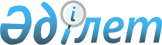 Об утверждении Положения о государственном учреждении "Управление физической культуры и спорта Атырауской области"
					
			Утративший силу
			
			
		
					Постановление Акимата Атырауской области от 27 марта 2015 года № 85. Зарегистрировано Департаментом юстиции Атырауской области 16 апреля 2015 года № 3177. Утратило силу постановлением Акимата Атырауской области от 03 мая 2017 года № 84
      Сноска. Утратило силу постановлением Акимата Атырауской области от 03.05.2017 № 84.

      В соответствии со статьей 42 Гражданского кодекса Республики Казахстан от 27 декабря 1994 года, статьями 27, 37 Закона Республики Казахстан от 23 января 2001 года "О местном государственном управлении и самоуправлении в Республике Казахстан", статьей 17 Закона Республики Казахстан от 1 марта 2011 года "О государственном имуществе" и Указом Президента Республики Казахстан от 29 октября 2012 года "Об утверждении Типового положения государственного органа Республики Казахстан" акимат Атырауской области ПОСТАНОВЛЯЕТ:

       Утвердить Положение о государственном учреждении "Управление физической культуры и спорта Атырауской области" согласно приложению к настоящему постановлению.

       Государственному учреждению "Управление физической культуры и спорта Атырауской области" принять меры, вытекающие из настоящего постановления.

       Признать утратившим силу пункт 2 постановления акимата Атырауской области от 23 декабря 2008 года № 329 "Вопросы Управления туризма, физической культуры и спорта Атырауской области", постановление акимата Атырауской области от 16 апреля 2014 года № 111 "О вопросах Управления физической культуры и спорта Атырауской области", пункт 3 постановления акимата Атырауской области от 10 июня 2014 года № 175 "О некоторых вопросах Управления физической культуры и спорта Атырауской области".

       Контроль за исполнением настоящего постановления возложить на Ш. Мукан - заместителя акима Атырауской области.

       Настоящее постановление вступает в силу со дня государственной регистрации в органах юстиции и вводится в действие по истечении десяти календарных дней после дня его первого официального опубликования. Положение о государственном учреждении "Управление физической культуры и спорта Атырауской области" 1. Общие положения
      1.  Государственное учреждение "Управление физической культуры и спорта Атырауской области" (далее - Управление) является государственным органом Республики Казахстан, осуществляющим руководство в сфере реализации целостной государственной программы развития физической культуры и спорта на территории Атырауской области. 

      2.  Управления не имеет ведомств.

      3.  Управление осуществляет свою деятельность в соответствии с Конституцией и законами Республики Казахстан, актами Президента и Правительства Республики Казахстан, иными нормативными правовыми актами, а также настоящим Положением. 

      4.  Управление является юридическим лицом в организационно-правовой форме государственного учреждения, имеет печати и штампы со своим наименованием на государственном языке, бланки установленного образца, в соответствии с законодательством Республики Казахстан счета в органах казначейства.

      5.  Управление вступает в гражданско-правовые отношения от собственного имени.

      6.  Управление имеет право выступать стороной гражданско-правовых отношений от имени государства, если оно уполномочено на это в соответствии с законодательством.

      7.  Управление по вопросам своей компетенции в установленном законодательством порядке принимает решения, оформляемые приказами руководителя Управления и другими актами, предусмотренными законодательством Республики Казахстан.

      8.  Структура и лимит штатной численности Управления утверждаются в соответствии с действующим законодательством.

      9.  Местонахождение юридического лица: 060002, Республика Казахстан, Атырауская область, город Атырау, улица Абая, 10 "а".

      10.  Полное наименование государственного органа - государственное учреждение "Управление физической культуры и спорта Атырауской области".

      11.  Настоящее Положение является учредительным документом Управления.

      12.  Финансирование деятельности Управления осуществляется из областного бюджета.

      13.  Управлению запрещается вступать в договорные отношения с субъектами предпринимательства на предмет выполнения обязанностей, являющихся функциями Управления.

      Если Управлению законодательными актами предоставлено право осуществлять приносящую доходы деятельность, то доходы, полученные от такой деятельности, направляются в доход государственного бюджета. 2. Миссия, основные задачи, функции, права и обязанности Управления
      14.  Миссией Управления является реализация мероприятий государственной программы развития физической культуры и спорта на территории Атырауской области.

      15.  Задачи Управления: 

      1)  обеспечение безопасности жизни и здоровья лиц, занимающихся физической культурой и спортом, а также участников и зрителей физкультурно-оздоровительных и спортивных мероприятий и соблюдение общественного порядка в местах проведения спортивно-массовых мероприятий;

      2)  развитие национальных, технических и прикладных видов спорта;

      3)  поддержка и стимулирование физической культуры и спорта;

      4)  содействие развитию всех видов спорта с учетом социальной и образовательной функций, а также специфики их структуры, основанной на принципе добровольной деятельности.

      16.  Функции Управления:

      1)  создание инфраструктуры для занятий спортом физических лиц по месту жительства и в местах их массового отдыха;

      2)  проведение областных спортивных соревнований по видам спорта, в том числе национальным, техническим и прикладным видам, массовому спорту, а также среди спортсменов-ветеранов совместно с республиканскими и (или) местными аккредитованными спортивными федерациями;

      3)  обеспечение подготовки областных сборных команд по видам спорта и их выступления на республиканских и международных спортивных соревнованиях;

      4)  обеспечение развития массового спорта и национальных видов спорта на территории области;

      5)  координация деятельности физкультурно-спортивных организаций на территории области;

      6)  принятие мер по использованию во внеурочное и вечернее время спортивных сооружений организаций образования в целях обеспечения работы спортивных секций для населения и проведения спортивных мероприятий;

      7)  присвоение спортсменам спортивные разряды: кандидат в мастера спорта Республики Казахстан, спортсмен 1 разряда;

      8)  присвоение квалификационных категории: тренер высшего уровня квалификации первой категории, тренер среднего уровня квалификации первой категории, методист высшего уровня квалификации первой категории, методист среднего уровня квалификации первой категории, инструктор-спортсмен высшего уровня квалификации первой категории, спортивный судья первой категории;

      9)  утверждение единого регионального календаря спортивно-массовых мероприятий по предложениям региональных и местных аккредитованных спортивных федераций и обеспечение его реализации;

      10)  координирует организацию и проведение спортивных мероприятий на территории области;

      11)  осуществление сбора, анализа и предоставление уполномоченному органу в области физической культуры и спорта информации по развитию физической культуры и спорта на территории области по форме и в сроки, установленные законодательством Республики Казахстан; 

      12)  осуществление аккредитации местных спортивных федераций;

      13)  формирование и утверждение областных списков сборных команд по видам спорта по предложениям региональных и местных аккредитованных спортивных федераций;

      14)  организация медицинского обеспечения официальных физкультурных и спортивных мероприятий;

      15)  обеспечение общественного порядка и общественной безопасности при проведении физкультурных и спортивных мероприятий;

      16)  координация использования физкультурно-оздоровительных и спортивных сооружений;

      17)  присвоение статусов "специализированная" спортивным школам, "специализированное" отделениям спортивных школ;

      18)  осуществление внутреннего государственного финансового контроля в соответствии с действующим законодательством;

      19)  в соответствии с постановлением Правительства Республики Казахстан от 11 января 2012 года № 24 "Об утверждении плана мероприятий на 2012-2016 годы по реализации Стратегии гендерного равенства в Республике Казахстан на 2006-2016 годы" осуществление необходимых мероприятий по гендерному равенству и внедрению гендерной политики в сфере физической культуры и спорта;

      20)  рассмотрение, согласование в случаях, предусмотренных настоящим Законом, утверждение планов развития государственных предприятий, подведомственных Управлению и отчетов по их исполнению;

      21)  осуществление контроля за сохранностью имущества юридических лиц и выполнением планов развития государственными предприятиями, подведомственными Управлению;

      22)  осуществление контроля и анализа выполнения планов развития государственных предприятий, товариществ с ограниченной ответственностью, подведомственных Управлению;

      23)  осуществление управления юридическими лицами, подведомственными Управлению;

      24)  подготовка и представление на утверждение проектов постановлений местного исполнительного органа области по внесению изменений, дополнений в Положение коммунальных государственных учреждений, Уставов коммунальных государственных предприятий, товариществ с ограниченной ответственностью, подведомственных Управлению;

      25)  утверждение годовой финансовой отчетности юридического лица, подведомственного Управлению;

      26)  установление цен на товары (работы, услуги), производимые и реализуемые предприятиями, товариществами с ограниченной ответственностью, подведомственного Управлению;

      27)  утверждение планов финансирования коммунальных государственных казенных предприятий, товариществ с ограниченной ответственностью, подведомственным Управлению;

      28)  подготовка сведений, в том числе поименный перечень, находящихся в его управлении государственных юридических лиц и юридических лиц с участием государства, в отношении которых он осуществляет права государства на участие в управлении, для отражения этих сведений в реестре государственного имущества;

      29)  осуществление иных функций, предусмотренных законами Республики Казахстан, актами Президента Республики Казахстан и Правительства Республики Казахстан.

      17.  Права и обязанности:

      1)  организовывать семинары, другие формы обучения и обмена опытом со специалистами по физической культуре и спорту; 

      2)  обращаться с запросом в соответствующие государственные органы за дополнительной информацией, необходимой для проведения анализа и мониторинга;

      3)  обеспечивать реализацию возложенных на него задач и функций;

      4)  обеспечивать доступность стандартов государственных услуг, предоставлять информацию потребителям государственных услуг о порядке оказания государственных услуг в сферах физической культуры и спорта;

      5)  предоставлять соответствующую информацию в уполномоченный орган по оценке качества оказания государственных услуг и контроля за качеством оказания государственных услуг, в уполномоченный орган в сфере информатизации для проведения оценки качества оказания государственных услуг;

      6)  рассматривать жалобы и обращения, поступившие в Управление; 

      7)  совместно со средствами массовой информации осуществлять пропаганду занятий и достижений в области физической культуры и спорта, принципов здорового образа жизни.

      8)  осуществлять иные права и обязанности, предусмотренные законодательством Республики Казахстан. 3. Организация деятельности Управления
      18.  Руководство Управлением осуществляется первым руководителем который несет персональную ответственность за выполнение возложенных на Управление задач и осуществление им своих функций. 

      19.  Первый Руководитель Управления назначается на должность и освобождается от должности акимом области. 

      20.  Полномочия первого руководителя Управления:

      1)  в соответствии с законодательством Республики Казахстан назначает на должности и освобождает от должности работников Управления, директоров подведомственных организаций и учреждений, заключает и расторгает индивидуальный трудовой договор с директорами подведомственных организаций и учреждений, применяет к ним меры поощрения, налагает дисциплинарные взыскания; 

      2)  утверждает штатное расписание Управления, а также положение об его структурных подразделениях;

      3)  без доверенности действует от имени Управления, представляет его интересы в государственных и иных организациях;

      4)  принимает меры, направленные на противодействие коррупции в Управлении и подведомственных ему учреждениях и несет персональную ответственность за принятие антикоррупционных мер. 

      Исполнение полномочий первого руководителя Управления в период его отсутствия осуществляется заместителем руководителя в соответствии с действующим законодательством. 4. Имущество Управления
      21.  Управление может иметь на праве оперативного управления обособленное имущество в случаях, предусмотренных законодательством.

      Имущество Управления формируется за счет имущества, переданного ему собственником, а также имущества (включая денежные доходы), приобретенного в результате собственной деятельности и иных источников, не запрещенных законодательством Республики Казахстан.

      22.  Имущество, закрепленное за Управлением, относится к коммунальной собственности. 

      23.  Управление не вправе самостоятельно отчуждать или иным способом распоряжаться закрепленным за ним имуществом и имуществом, приобретенным за счет средств, выданных ему по плану финансирования, если иное не установлено законодательством. 5. Реорганизация и упразднение Управления
      24.  Реорганизация и упразднение Управления осуществляется в соответствии с законодательством Республики Казахстан. Перечень коммунальных государственных учреждений, находящихся в ведении Управления
      1.  Коммунальное государственное учреждение "Детско-юношеская спортивная школа № 1 Управления физической культуры и спорта Атырауской области";

      2.  Коммунальное государственное учреждение "Детско-юношеская спортивная школа № 2 Управления физической культуры и спорта Атырауской области";

      3.  Коммунальное государственное учреждение "Детско-юношеская спортивная школа № 3 Управления физической культуры и спорта Атырауской области";

      4.  Коммунальное государственное учреждение "Детско-юношеская спортивная школа № 4 Управления физической культуры и спорта Атырауской области";

      5.  Коммунальное государственное учреждение "Специализированная детско-юношеская школа Олимпийского резерва № 1 Управления физической культуры и спорта Атырауской области";

      6.  Коммунальное государственное учреждение "Центр подготовки Олимпийского резерва Управления физической культуры и спорта Атырауской области";

      7.  Коммунальное государственное учреждение "Махамбетская детско-юношеская спортивная школа Управления физической культуры и спорта Атырауской области";

      8.  Коммунальное государственное учреждение "Курмангазинская детско-юношеская спортивная школа Управления физической культуры и спорта Атырауской области";

      9.  Коммунальное государственное учреждение "Индерская детско-юношеская спортивная школа Управления физической культуры и спорта Атырауской области";

      10.  Коммунальное государственное учреждение "Исатайская детско-юношеская спортивная школа Управления физической культуры и спорта Атырауской области";

      11.  Коммунальное государственное учреждение "Кызылкугинская детско-юношеская спортивная школа Управления физической культуры и спорта Атырауской области";

      12.  Коммунальное государственное учреждение "Макатская детско-юношеская спортивная школа Управления физической культуры и спорта Атырауской области"; 

      13.  Коммунальное государственное учреждение "Жылыойская детско-юношеская спортивная школа Управления физической культуры и спорта Атырауской области"; Перечень коммунальных государственных казенных предприятий, коммунальных государственных предприятий, товариществ с ограниченной ответственностью находящихся в ведении Управления
      1.  Коммунальное государственное казенное предприятие "Областная команда по игровым видам спорта "Барсы Атырау" Управления физической культуры и спорта Атырауской области"; 

      2.  Коммунальное государственное казенное предприятие "Спортивный клуб инвалидов" Управления физической культуры и спорта Атырауской области"; 

      3.  Коммунальное государственное казенное предприятие "Атырауский областной клуб национальных видов спорта Управления физической культуры и спорта Атырауской области"; 

      4.  Коммунальное государственное предприятие "Спорт комплекс "Атырау" Управления физической культуры и спорта Атырауской области";

      5.  Коммунальное государственное казенное предприятие "Школа высшего спортивного мастерства Управления физической культуры и спорта Атырауской области"

      6.  Товарищестство с ограниченной ответственностью "Клуб по водным видам спорта "Атырау";

      7.  Товарищество с ограниченной ответственностью "Футбольная команда "Атырау".

      8.  Товарищество с ограниченной ответственностью "Областная волейбольная команда "Атырау" Управления физической культуры и спорта Атырауской области";
					© 2012. РГП на ПХВ «Институт законодательства и правовой информации Республики Казахстан» Министерства юстиции Республики Казахстан
				
      Аким области

Б. Измухамбетов
Приложение к постановлению акимата Атырауской области от "27" марта 2015 года № 85Утвержден постановлением акимата Атырауской области от "27" марта 2015 года № 85